Self-isolating children:Maths by week on White Rose onlineSelf-isolating children:Maths by week on White Rose onlineWB 14.12.20Year 3White Rose weekMon: Week 12 lesson 1- 4 x tableTues: Week 12 lesson 2- Multiply by 8Weds Week 12 lesson 3- Divide by 8Thurs: Week 12 lesson 4- 8 x tableFri: Contingency for catch-upYear 3TopicYear 4White Rose week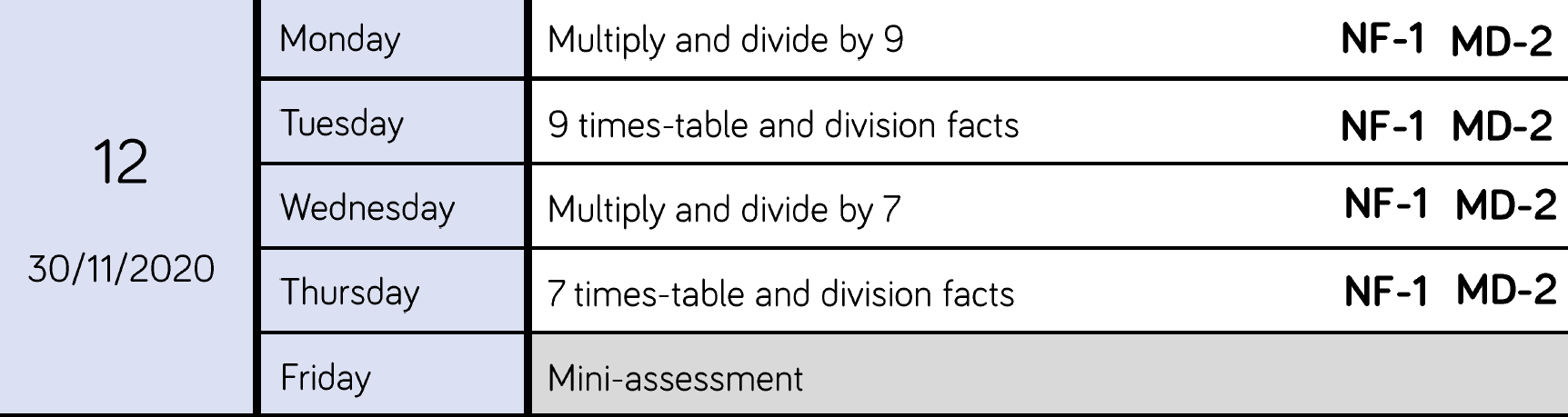 Year 4TopicMultiplication and division Year 5White Rose week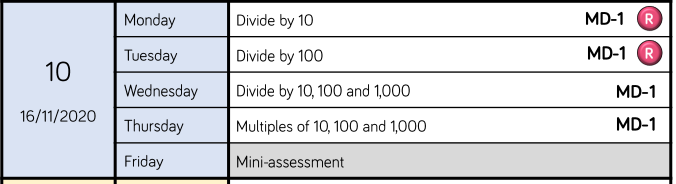 Year 5Topicx10, 100, 1000/ 10, 100, 1000Multiples of 10, 100, 1000Possible assessmentYear 6White Rose week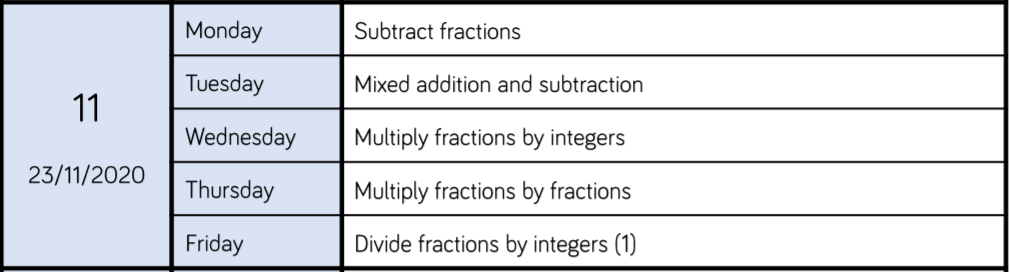 Year 6TopicFractions